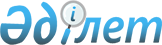 Қазақстан Республикасы Үкіметінің 1999 жылғы 17 маусымдағы N 796 қаулысына өзгерістер мен толықтырулар енгізу туралыҚазақстан Республикасы Үкіметінің Қаулысы 1999 жылғы 4 желтоқсан N 1855

      Қазақстан Республикасының Үкіметі қаулы етеді: 

      1. "Ақмола облысы орталығының қоныс аударуына байланысты босайтын ғимараттар мен қызметтік үй-жайларды бөлу туралы" Қазақстан Республикасы Үкіметінің 1999 жылғы 17 шілдедегі N 796 p990796_ қаулысына мынадай өзгерістер мен толықтырулар енгізілсін: 

      көрсетілген қаулыға қосымшада: 

      реттік нөмірі 8-жолдағы, 3-бағандағы "642,8" деген сан "1285" деген санмен ауыстырылсын; 

      реттік нөмірі 9-жолдағы, 4-бағандағы "ҚР Бас прокуратурасы" деген сөздер "Сыртқы істер министрлігі" деген сөздермен ауыстырылсын; 

      реттік нөмірі 11-жолдағы, 4-бағандағы "Ғылыммині" деген сөз "Президенттің Іс Басқармасының резерві" деген сөздермен ауыстырылсын; 

      реттік нөмірі 12-жолдағы, 4-бағандағы "Мемлекеттік құпияларды қорғау жөніндегі агенттік" деген сөздер "Мемлекеттік сатып алу жөніндегі агенттік" деген сөздермен ауыстырылсын; 

      реттік нөмірі 13-жолдағы, 4-бағандағы "Іс Басқармасының резерві" деген сөздер "Қазақстан СМСО" РМК-нің Астанадағы филиалы" деген сөздермен ауыстырылсын:     реттік нөмірі 14-жолда:     3-бағандағы "1295" деген сан "423" деген санмен ауыстырылсын;     4-бағандағы "Іс Басқармасының резерві" деген сөздер "Мемлекеттік құпияларды қорғау жөніндегі агенттік" деген сөздермен ауыстырылсын;     реттік нөмірі 17-жолдағы, 4-бағандағы, "Іс Басқармасының резерві (2-қабат), Әскери прокуратура (1-қабат) деген сөздер "Мемлекеттік кіріс министрлігінің Кеден комитеті" деген сөздермен ауыстырылсын;     мынадай мазмұндағы реттік нөмірі 19, 20, 21, 22, 23, 24, 25, 26, 27, 28, 29-жолдармен толықтырылсын:     "19  Қаржы министрлігінің       1151  Табиғи монополияларды          Мемлекеттік мүлік және           реттеу, бәсекелестікті          жекешелендіру комитеті,          қорғау және шағын бизнесті          Әуезов көшесі, 36                қолдау жөніндегі агенттік     20   Табиғи монополияларды      2107  Мемлекеттік қызмет              реттеу, бәсекелестікті           академиясы          қорғау және шағын бизнесті          қолдау жөніндегі агенттік,          Абай көшесі, 92     21   Білім және ғылым           956   Туризм және спорт жөніндегі          министрлігі, Әуезов              агенттік           көшесі, 126                520   Президенттің Іс Басқармасының                                           резерві     22    Әкімшілік ғимараты,      6081,7 Президенттің Іс Басқармасы           Бейбітшілік көшесі, 2           (балансқа), Мемлекеттік                                           қызмет істері жөніндегі агенттік     23    Білім және ғылым         1708   Президенттің Іс Басқармасының           министрлігі, Кенесары           резерві           көшесі, 83     24    Әкімшілік ғимараты,      2500   Білім және ғылым           Республика даңғылы, 60          министрлігі     25    Әкімшілік ғимараты,      1252   Президенттің Іс Басқармасының           Абай көшесі, 48                 резерві     26    Әкімшілік ғимараты,      1006   Әскери прокуратура           Бейбітшілік көшесі, 57          27    Әкімшілік ғимараты,      1581   Мәдениет, ақпарат және           Бейбітшілік көшесі, 10          қоғамдық келісім министрлігі     28    Әкімшілік ғимараты,       720   Қазақстан Республикасы           Абай көшесі, 37а                Үкіметінің резерві     29    Әкімшілік ғимараты,       368   Қазақстан Республикасы           Абай көшесі, 45                 Үкіметінің резерві"     2. Осы қаулы қол қойылған күнінен бастап күшіне енеді.     Қазақстан Республикасының        Премьер-Министрі     Оқығандар:    Қобдалиева Н.М.    Орынбекова Д.К.       
					© 2012. Қазақстан Республикасы Әділет министрлігінің «Қазақстан Республикасының Заңнама және құқықтық ақпарат институты» ШЖҚ РМК
				